Registration Form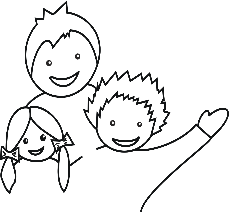 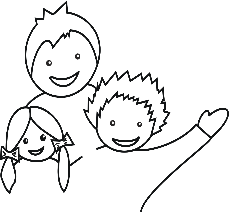 We need some details about your child and family. We have a legal obligation to collect and process this information in accordance with The Early Years Foundation Stage (Welfare Requirements) Regulations 2012 and therefore we do not require your consent for most of this form. Where information to be supplied is voluntary or where we do need consent this is identified. The information provided will be kept in paper form and used for the purpose of maintaining appropriate contact details and for the safety and well-being of your child.The following section contains information for which we need your consent. As required by data protection we have a duty to inform you that you can withdraw your consent for any of the permissions detailed below at any time. Should you wish to withdraw consent please discuss this with a member of staff in the first instance. Thank You.I confirm that the information provided on this form is correct to the best of my knowledge.Signature of Parent/Carer………………………………………………... Print………………………………………………….Date:Child’s details Child’s details Child’s details Child’s details Child’s details Child’s details Child’s details Child’s details Child’s details Child’s details Child’s details Child’s details Child’s details Child’s Full NameChild’s Full NameKnown As Known As Known As Date of BirthDate of BirthGender:Gender:Gender:About your familyAbout your familyAbout your familyAbout your familyAbout your familyAbout your familyAbout your familyAbout your familyAbout your familyAbout your familyAbout your familyAbout your familyAbout your familyParent/Carer 1Parent/Carer 1Parent/Carer 1Parent/Carer 1Parent/Carer 1Parent/Carer 1Parent/Carer 1Parent/Carer 2Parent/Carer 2Parent/Carer 2Parent/Carer 2Parent/Carer 2Relationship to child:Title & Full NameParent DOBPasswordHome address and postcode	Does the child live at this address?NI number/NASSHome Telephone MobileEmail address:Employer or self employedJob TitleTelephone WorkHours at work e.g 7-4 Mon to Fri Responsibilities- Tick all that apply (At least one parent/carer must be liable for payment of fees)Parental responsibility	Parental responsibility	Parental responsibility	Parental responsibilityParental responsibilityParental responsibilityParental responsibilityResponsibilities- Tick all that apply (At least one parent/carer must be liable for payment of fees)Emergency ContactEmergency ContactEmergency ContactEmergency ContactEmergency ContactEmergency ContactEmergency ContactResponsibilities- Tick all that apply (At least one parent/carer must be liable for payment of fees)Lives with the childLives with the childLives with the childLives with the childLives with the childLives with the childLives with the childResponsibilities- Tick all that apply (At least one parent/carer must be liable for payment of fees)Collect child from playgroupCollect child from playgroupCollect child from playgroupCollect child from playgroupCollect child from playgroupCollect child from playgroupCollect child from playgroupResponsibilities- Tick all that apply (At least one parent/carer must be liable for payment of fees)Payment of feesPayment of feesPayment of feesPayment of feesPayment of feesPayment of feesPayment of feesOther authorised people to collect your childOther authorised people to collect your childOther authorised people to collect your childOther authorised people to collect your childOther authorised people to collect your childOther authorised people to collect your childOther authorised people to collect your childOther authorised people to collect your childOther authorised people to collect your childOther authorised people to collect your childOther authorised people to collect your childOther authorised people to collect your childOther authorised people to collect your childName Relationship to childAddressTelephone/mobile NumbersName Relationship to childAddressTelephone/mobile NumbersName Relationship to childAddressTelephone/mobile NumbersName Relationship to childAddressTelephone/mobile NumbersName Relationship to childAddressTelephone/mobile NumbersName Relationship to childAddressTelephone/mobile NumbersName Relationship to childAddressTelephone/mobile NumbersName Relationship to childAddressTelephone/mobile NumbersName Relationship to childAddressTelephone/mobile NumbersName Relationship to childAddressTelephone/mobile NumbersName Relationship to childAddressTelephone/mobile NumbersName Relationship to childAddressTelephone/mobile NumbersName Relationship to childAddressTelephone/mobile NumbersDetails of Injections / ImmunisationsDetails of Injections / ImmunisationsDetails of Injections / ImmunisationsDetails of Injections / ImmunisationsDetails of Injections / ImmunisationsDetails of Injections / ImmunisationsDetails of Injections / ImmunisationsDetails of Injections / ImmunisationsDetails of Injections / ImmunisationsDetails of Injections / ImmunisationsDetails of Injections / ImmunisationsDetails of Injections / ImmunisationsDetails of Injections / ImmunisationsAge DueAge DueAge DueAge DueImmunisationImmunisationImmunisationImmunisationImmunisationImmunisationImmunisationImmunisationImmunised2 Months2 Months2 Months2 MonthsDiphtheria / Tetanus / Whooping Cough / HIB / PolioDiphtheria / Tetanus / Whooping Cough / HIB / PolioDiphtheria / Tetanus / Whooping Cough / HIB / PolioDiphtheria / Tetanus / Whooping Cough / HIB / PolioDiphtheria / Tetanus / Whooping Cough / HIB / PolioDiphtheria / Tetanus / Whooping Cough / HIB / PolioDiphtheria / Tetanus / Whooping Cough / HIB / PolioDiphtheria / Tetanus / Whooping Cough / HIB / PolioYes / No3 Months	3 Months	3 Months	3 Months	Diphtheria / Tetanus / Whooping Cough / HIB / PolioDiphtheria / Tetanus / Whooping Cough / HIB / PolioDiphtheria / Tetanus / Whooping Cough / HIB / PolioDiphtheria / Tetanus / Whooping Cough / HIB / PolioDiphtheria / Tetanus / Whooping Cough / HIB / PolioDiphtheria / Tetanus / Whooping Cough / HIB / PolioDiphtheria / Tetanus / Whooping Cough / HIB / PolioDiphtheria / Tetanus / Whooping Cough / HIB / PolioYes / No4 Months4 Months4 Months4 MonthsDiphtheria / Tetanus / Whooping Cough / HIB / PolioDiphtheria / Tetanus / Whooping Cough / HIB / PolioDiphtheria / Tetanus / Whooping Cough / HIB / PolioDiphtheria / Tetanus / Whooping Cough / HIB / PolioDiphtheria / Tetanus / Whooping Cough / HIB / PolioDiphtheria / Tetanus / Whooping Cough / HIB / PolioDiphtheria / Tetanus / Whooping Cough / HIB / PolioDiphtheria / Tetanus / Whooping Cough / HIB / PolioYes / No12-13 Months12-13 Months12-13 Months12-13 MonthsMeasles, Mumps, Rubella (MMR1)Measles, Mumps, Rubella (MMR1)Measles, Mumps, Rubella (MMR1)Measles, Mumps, Rubella (MMR1)Measles, Mumps, Rubella (MMR1)Measles, Mumps, Rubella (MMR1)Measles, Mumps, Rubella (MMR1)Measles, Mumps, Rubella (MMR1)Yes / No3 – 4 Years3 – 4 Years3 – 4 Years3 – 4 YearsDiphtheria / Tetanus / Polio boosterDiphtheria / Tetanus / Polio boosterDiphtheria / Tetanus / Polio boosterDiphtheria / Tetanus / Polio boosterDiphtheria / Tetanus / Polio boosterDiphtheria / Tetanus / Polio boosterDiphtheria / Tetanus / Polio boosterDiphtheria / Tetanus / Polio boosterYes / No3 – 4 Years3 – 4 Years3 – 4 Years3 – 4 YearsMeasles, Mumps, Rubella (MMR2)Measles, Mumps, Rubella (MMR2)Measles, Mumps, Rubella (MMR2)Measles, Mumps, Rubella (MMR2)Measles, Mumps, Rubella (MMR2)Measles, Mumps, Rubella (MMR2)Measles, Mumps, Rubella (MMR2)Measles, Mumps, Rubella (MMR2)Yes / NoNames of professionals involved with childNames of professionals involved with childNames of professionals involved with childNames of professionals involved with childNames of professionals involved with childNames of professionals involved with childNames of professionals involved with childNames of professionals involved with childNames of professionals involved with childNames of professionals involved with childNames of professionals involved with childNames of professionals involved with childNames of professionals involved with childName of DoctorName of DoctorName of DoctorName of DoctorName of DoctorName of DoctorName of DoctorName of practice/Telephone numberName of practice/Telephone numberName of practice/Telephone numberName of practice/Telephone numberName of practice/Telephone numberName of practice/Telephone numberName of practice/Telephone number*The following information is needed so that we can become a part of the plan to give support to the family and child*. *The following information is needed so that we can become a part of the plan to give support to the family and child*. *The following information is needed so that we can become a part of the plan to give support to the family and child*. *The following information is needed so that we can become a part of the plan to give support to the family and child*. *The following information is needed so that we can become a part of the plan to give support to the family and child*. *The following information is needed so that we can become a part of the plan to give support to the family and child*. *The following information is needed so that we can become a part of the plan to give support to the family and child*. *The following information is needed so that we can become a part of the plan to give support to the family and child*. *The following information is needed so that we can become a part of the plan to give support to the family and child*. *The following information is needed so that we can become a part of the plan to give support to the family and child*. *The following information is needed so that we can become a part of the plan to give support to the family and child*. *The following information is needed so that we can become a part of the plan to give support to the family and child*. *The following information is needed so that we can become a part of the plan to give support to the family and child*. Have you/your child been involved in a TAF/CIN/CP Plan? (if you are unsure please ask a member of staff)Have you/your child been involved in a TAF/CIN/CP Plan? (if you are unsure please ask a member of staff)Have you/your child been involved in a TAF/CIN/CP Plan? (if you are unsure please ask a member of staff)Have you/your child been involved in a TAF/CIN/CP Plan? (if you are unsure please ask a member of staff)Have you/your child been involved in a TAF/CIN/CP Plan? (if you are unsure please ask a member of staff)Have you/your child been involved in a TAF/CIN/CP Plan? (if you are unsure please ask a member of staff)Have you/your child been involved in a TAF/CIN/CP Plan? (if you are unsure please ask a member of staff)Have you/your child been involved in a TAF/CIN/CP Plan? (if you are unsure please ask a member of staff)Have you/your child been involved in a TAF/CIN/CP Plan? (if you are unsure please ask a member of staff)Have you/your child been involved in a TAF/CIN/CP Plan? (if you are unsure please ask a member of staff)Have you/your child been involved in a TAF/CIN/CP Plan? (if you are unsure please ask a member of staff)Have you/your child been involved in a TAF/CIN/CP Plan? (if you are unsure please ask a member of staff)Yes / NoReason for the plan:Reason for the plan:Reason for the plan:Reason for the plan:Reason for the plan:Reason for the plan:Reason for the plan:Reason for the plan:Reason for the plan:Reason for the plan:Reason for the plan:Reason for the plan:Is the plan open or closed?Is the plan open or closed?Is the plan open or closed?Is the plan open or closed?Is the plan open or closed?Is the plan open or closed?Is the plan open or closed?Is the plan open or closed?Is the plan open or closed?Is the plan open or closed?Is the plan open or closed?Is the plan open or closed?If closed please state date of closureIf closed please state date of closureIf closed please state date of closureIf closed please state date of closureIf closed please state date of closureIf closed please state date of closureIf closed please state date of closureIf closed please state date of closureIf closed please state date of closureIf closed please state date of closureIf closed please state date of closureIf closed please state date of closureNames (please state the lead professional), professions and telephone numbers of persons who were involved with the plan:Names (please state the lead professional), professions and telephone numbers of persons who were involved with the plan:Names (please state the lead professional), professions and telephone numbers of persons who were involved with the plan:Names (please state the lead professional), professions and telephone numbers of persons who were involved with the plan:Names (please state the lead professional), professions and telephone numbers of persons who were involved with the plan:Names (please state the lead professional), professions and telephone numbers of persons who were involved with the plan:Names (please state the lead professional), professions and telephone numbers of persons who were involved with the plan:Names (please state the lead professional), professions and telephone numbers of persons who were involved with the plan:Names (please state the lead professional), professions and telephone numbers of persons who were involved with the plan:Names (please state the lead professional), professions and telephone numbers of persons who were involved with the plan:Names (please state the lead professional), professions and telephone numbers of persons who were involved with the plan:Names (please state the lead professional), professions and telephone numbers of persons who were involved with the plan:Names (please state the lead professional), professions and telephone numbers of persons who were involved with the plan:Do you give permission for playgroup staff to contact the named professionals above?  Do you give permission for playgroup staff to contact the named professionals above?  Do you give permission for playgroup staff to contact the named professionals above?  Do you give permission for playgroup staff to contact the named professionals above?  Do you give permission for playgroup staff to contact the named professionals above?  Do you give permission for playgroup staff to contact the named professionals above?  Do you give permission for playgroup staff to contact the named professionals above?   Yes / No                       Signature: Yes / No                       Signature: Yes / No                       Signature: Yes / No                       Signature: Yes / No                       Signature: Yes / No                       Signature:Do you give consent for us to pass this information on to school when your child transitions?Do you give consent for us to pass this information on to school when your child transitions?Do you give consent for us to pass this information on to school when your child transitions?Do you give consent for us to pass this information on to school when your child transitions?Do you give consent for us to pass this information on to school when your child transitions?Do you give consent for us to pass this information on to school when your child transitions?Do you give consent for us to pass this information on to school when your child transitions?Yes / No                        Signature:Yes / No                        Signature:Yes / No                        Signature:Yes / No                        Signature:Yes / No                        Signature:Yes / No                        Signature:I have read and agree with Westfield Playgroup’s Policy and Procedure Documents.I have read and agree with Westfield Playgroup’s Policy and Procedure Documents.I have read and agree with Westfield Playgroup’s Policy and Procedure Documents.I have read and agree with Westfield Playgroup’s Policy and Procedure Documents.I have read and agree with Westfield Playgroup’s Policy and Procedure Documents.I have read and agree with Westfield Playgroup’s Policy and Procedure Documents.I have read and agree with Westfield Playgroup’s Policy and Procedure Documents.Yes                                Signature:                                                                  Yes                                Signature:                                                                  Yes                                Signature:                                                                  Yes                                Signature:                                                                  Yes                                Signature:                                                                  Yes                                Signature:                                                                  I understand that fees are payable at the beginning of each month and must still be paid if my child is absent. If I wish to terminate my contract with Westfield Playgroup, I must give one month’s notice or payment of the same if I wish to leave with immediate effect. I understand that fees are payable at the beginning of each month and must still be paid if my child is absent. If I wish to terminate my contract with Westfield Playgroup, I must give one month’s notice or payment of the same if I wish to leave with immediate effect. I understand that fees are payable at the beginning of each month and must still be paid if my child is absent. If I wish to terminate my contract with Westfield Playgroup, I must give one month’s notice or payment of the same if I wish to leave with immediate effect. I understand that fees are payable at the beginning of each month and must still be paid if my child is absent. If I wish to terminate my contract with Westfield Playgroup, I must give one month’s notice or payment of the same if I wish to leave with immediate effect. I understand that fees are payable at the beginning of each month and must still be paid if my child is absent. If I wish to terminate my contract with Westfield Playgroup, I must give one month’s notice or payment of the same if I wish to leave with immediate effect. I understand that fees are payable at the beginning of each month and must still be paid if my child is absent. If I wish to terminate my contract with Westfield Playgroup, I must give one month’s notice or payment of the same if I wish to leave with immediate effect. I understand that fees are payable at the beginning of each month and must still be paid if my child is absent. If I wish to terminate my contract with Westfield Playgroup, I must give one month’s notice or payment of the same if I wish to leave with immediate effect. Yes                                Signature:Yes                                Signature:Yes                                Signature:Yes                                Signature:Yes                                Signature:Yes                                Signature:Please sign each individual statement below if you consent to the following:I Consent for calling an ambulance in the event of an emergency?I Consent for medical professionals to administer medical treatment?    I Consent for Westfield Playgroup to seek medical advice for my child?I Consent for a plaster to be applied if required.I Consent for photographs of my child to be displayed in our Playgroup photo book.I Consent for photographs of my child to be used on our Playgroup Facebook pageI Consent for photographs of my child to be used on Westfield Playgroup’s websiteI Consent for photographs of my child to be used in other children’s learning journeys I Consent for my child’s first name to be used in other children’s learning journeysI Consent to my child’s artwork (with their first name) being displayed in the settingI Consent to my child’s first Name and Month of birth being displayed on the birthday boardI Consent to my child’s learning journey being shared with Ofsted inspectors and/or as part of audits by the local authorityI Consent to my child’s learning journey being shared with prospective parents I Consent for playgroup staff to take my child outside in the church hall grounds for visits from Emergency Services, nature walks etc (ratio 1 adult:2 children) and for Fire practicesI Consent for my child to use sensitive baby wipesI Consent for my child to have factor 50 sensitive sunscreen applied by staff at playgroup when needed and I will apply sunscreen to my child before each sessionI Consent for Westfield Playgroup to share information regarding my child’s stage of development with school prior to them startingI Consent for Westfield Playgroup to share contact information with School (prior to them starting, if needed)I Consent for Westfield Playgroup to share information with another setting if your child attends 2 settings, or leaves Playgroup to start at a new nursery for any reasonI Consent for Westfield Playgroup to share details of my child’s development with my health visitor I consent for Westfield Playgroup to contact me via text message/emailI enclose a £15.00 non-refundable registration fee/ BACS details Natwest 60-10-15Account: 87573121Cash/BACSEthnic OriginEthnic OriginEthnic OriginCountry of birthNationalityLanguage spoken at homeAny other languages spoken?ReligionMedicalMedicalMedicalDoes your child any special dietary requirements?Does your child any special dietary requirements?Yes/NoIf yes please give detailsDoes your child have any known allergies?Does your child have any known allergies?Does your child have any known allergies?Yes/NoIf yes then please give cause and reactionIf yes then please give cause and reactionIf yes then please give cause and reactionDoes your child have any specific medical needs?              Does your child have any specific medical needs?              Does your child have any specific medical needs?              Yes/NoIf yes then please give detailsIf yes then please give detailsIf yes then please give detailsDetails of any regular medication and the reason for this:Details of any regular medication and the reason for this:Details of any regular medication and the reason for this:Does your child have any disabilities or individual needs?                        Does your child have any disabilities or individual needs?                        Does your child have any disabilities or individual needs?                        Yes/NoWhat (if any) special support will your child require in our setting?What (if any) special support will your child require in our setting?What (if any) special support will your child require in our setting?